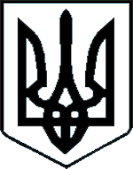 ВАРАСЬКА МІСЬКА РАДАВосьме скликанняВісімнадцята  сесіяПРОЄКТ РІШЕННЯВідповідно до законів України «Про місцеве самоврядування в Україні», «Про публічні закупівлі», «Про правовий режим воєнного стану», «Про оборону України», Указу Президента України від 24 лютого 2022 №64/2022 «Про введення воєнного стану в Україні», розпорядження Кабінету міністрів України від 24 лютого 2022 №181-р «Питання запровадження та забезпечення здійснення заходів правового режиму воєнного стану в Україні», рішення міської ради від 20.08.2021 №603 «Про затвердження Програми мобілізаційної підготовки, мобілізації та оборонної роботи у Вараській міській територіальній громаді на 2022-2025 роки», враховуючи вимоги постанови Кабінету Міністрів України від 28 лютого 2022 р. № 169 «Деякі питання здійснення оборонних та публічних закупівель товарів, робіт і послуг в умовах воєнного стану», керуючись ст.ст.25, 59 Закону України «Про місцеве самоврядування в Україні»,  Вараська міська радаВИРІШИЛА:Затвердити перелік товарів, робіт  та послуг для забезпечення оборони територіальної громади, захисту безпеки населення і інтересів територіальної громади в умовах воєнного стану, замовником яких є виконавчий комітет Вараської міської ради,  її виконавчі органи та комунальні підприємства:1.1.	засоби індивідуального бронезахисту (бронежилети різних типів та видів, шоломи (каски) різних типів та видів, комплекти захисту для рук та ніг, окулярами тощо); 1.2.	транспортні послуги;1.3.	паливно-мастильні матеріали; 1.4.	продовольство; 1.5.	речове майно; 1.6.	майно зв’язку;1.7.	медичне майно (підконтрольні лікарські засоби, кровозамінники та розчини для інфузій, аптечки медичні загальновійськові/групові та їх комплектуючі, анатоксини, сироватки, вакцини, антибіотики, перев’язувальні засоби, гідрогелеві пов’язки, засоби іммобілізації та евакуації поранених, металоконструкції для металосинтезу) тощо;1.8. матеріали та інвентар для будівництва та облаштування блок-постів;1.9. послуги з пошиття засобів для потреб оборони територіальної громади, захисту  безпеки населення і інтересів  територіальної громади в умовах воєнного стану.Обсяги товарів, робіт та послуг для забезпечення оборони територіальної громади, захисту безпеки населення і інтересів територіальної громади в умовах воєнного стану визначаються керівниками відповідних виконавчих органів за погодженням з профільним заступником міського голови. Дія даного рішення поширюється на договори, що укладені для забезпечення оборони територіальної громади, захисту безпеки населення і інтересів територіальної громади в умовах воєнного стану.Контроль за виконанням цього рішення покласти на  комісію з питань бюджету, фінансів, економічного розвитку та інвестиційної політики.Міський голова                                                            Олександр МЕНЗУЛ11 березня 2022 року   №1786-ПРР-VIII-1530Про закупівлі товарів, робіт та послуг для забезпечення оборони територіальної громади, захисту безпеки населення і інтересів територіальної громади в умовах воєнного стану